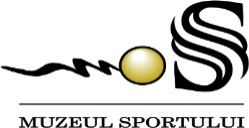 CODUL ETIC ŞI DE INTEGRITATE  DIN CADRUL MUZEULUI SPORTULUI Capitolul I – Dispoziţii generaleArt. 1 – Domeniul de aplicarePrezentul cod de conduita reglementează normele de conduită profesională şi se aplică tuturor angajaţilor din cadrul  Muzeului Sportului.2. Normele de conduit prevazute în prezentul Cod Etic sunt obligatorii pentru personalul contractual din cadrul Muzeului Sportului si sunt complementare reglementarilor prevazute în:Legea nr. 477/2004 privind codul de conduită a personalului contractual în autorităţile şi instituţiile publice.Legea nr. 571/2004 privind protecţia personalului din autorităţile publice, instituţiile publice şi din alte unităţi care semnalează încălcări ale legii.3. Prezentul cod nu se substituie altor coduri de etica și de deontologie specifice anumitor profesii, legilor şi reglementărilor aplicabile, inclusiv regulamentelor de organizare şi funcţionare şi de ordine intSernă, aprobate în condiţiile legii.Art. 2 – ObiectivePrin normele de conduită stabilite, se urmăreşte asigurarea calităţii serviciului public, o bună administrare în realizarea interesului public, precum şi eliminarea birocraţiei excesive şi a faptelor de corupţie din instituţie, prin: reglementarea normelor minime de conduită profesională necesare realizării unor raporturi sociale şi profesionale corespunzătoare creării şi mentinerii la nivel înalt a prestigiului instituţiei, al funcţiei publice şi al angajaţilor instituţiei; informarea publicului cu privire la conduita profesională la care este îndreptăţit să se aştepte din partea angajaţilor instituţiei în exercitarea funcţiilor deţinute de aceştia.crearea unui climat de încredere şi de respect reciproc între angajati, intre cetăţeni şi angajaţii instituţiei şi între cetăţeni şi instituţie.Capitolul II – Norme de conduităArt. 3 - Principiile generale care guvernează normele de conduită sunt :Principiul suprematiei Constitutiei si a legii – principiu conform caruia angajatii institutiei/ personalul contractual din cadrul institutiilor publice au indatorirea de a respecta Constitutia si legile tarii;Principiul priorităţii interesului public - principiu conform căruia angajaţii instituţiei au îndatorirea, ca în exercitarea atribuţiilor, să considere interesul public mai presus decât interesul personal, în cazul conflictelor de interese;Principiul asigurării egalităţii de tratament a cetăţenilor în faţa autorităţilor şi a instituţiilor publice - principiu conform căruia angajaţii instituţiei au îndatorirea de a aplica acelaşi regim juridic sau aceleaşi proceduri reglementate intern, în situaţii identice sau similare;Principiul profesionalismului - principiu conform căruia angajaţii instituţiei au obligaţia de a îndeplini atribuţiile cu responsabilitate, competenţă, eficienţă, corectitudine şi conştiinciozitate;Principiul imparţialităţii şi nediscriminării - principiu conform căruia angajatii instituţiei sunt obligaţi să aibă o atitudine obiectivă, neutra faţă de orice interes politic, economic, religios sau de altă natură, în exercitarea atribuţiilor;Principiul integrităţii morale - principiu conform căruia angajaţilor instituţiei le este interzis să solicite sau să accepte, direct ori indirect, pentru sine sau pentru altul, vreun avantaj ori beneficiu moral sau material prezent sau viitor.Principiul libertăţii gândirii şi a exprimării - principiu conform căruia angajaţii instituţiei pot să-şi exprime şi să-şi fundamenteze opiniile, cu respectarea ordinii de drept şi a bunelor moravuri;Principiul cinstei şi corectitudinii - principiu conform căruia, în exercitarea funcţiei şi în indeplinirea atribuţiilor de serviciu, angajatii instituţiei trebuie să fie de bună credinţă şi să acţioneze pentru îndeplinirea conformă a atribuţiilor;Principiul deschiderii şi transparenţei - principiu conform căruia activităţile desfăşurate de angajaţii instituţiei în exercitarea atribuţiilor sunt publice şi pot fi supuse monitorizării cetăţenilor. Art. 4 – TermeniPersonal contractual ori angajat contractual - persoana numita intr-o functie in autoritatile si institutiile publice in conditiile Legii nr. 53/2003, cu modificarile ulterioare; 
	Functie publica - ansamblul atributiilor si responsabilitatilor stabilite de autoritatea sau institutia publica, in temeiul legii, in fisa postului; Functionar public - persoana numita intr-o functie publica in conditiile Legii nr. 188/1999 privind Statutul functionarilor publici, republicata;Interes public – acel interes care implică garantarea şi respectarea drepturilor, a libertăţilor şi a intereselor legitime ale cetăţenilor, recunoscute de Constituţie, de legislaţia internă şi de tratatele internaţionale, la care Romania este parte, precum şi îndeplinirea atribuţiilor de serviciu, cu respectarea principiilor eficienţei, eficacităţii şi economicităţii cheltuirii resurselor;Interes personal – orice avantaj material sau de altă natură, urmărit ori obţinut, în mod direct sau indirect, pentru sine sau pentru alţii, de către angajat, prin folosirea reputaţiei, a influenţei şi a facilitaţilor, a relaţiilor şi a informaţiilor, la care are acces, ca urmare a exercitării atribuţiilor;Conflict de interese – acea situaţie sau împrejurare în care interesul personal, direct ori indirect, al angajatului contravine interesului public, astfel încât afectează sau ar putea afecta independenţa şi imparţialitatea sa în luarea deciziilor ori îndeplinirea la timp şi cu obiectivitate a îndatoririlor care îi revin în exercitarea funcţiei deţinute; Informaţie de interes public - orice informaţie neclasificată care priveşte activităţile sau care rezultă din activitatea instituţiei, indiferent de suportul ei; Informaţie cu privire la date personale - orice informaţie privind o persoană identificată sau identificabilă;Informaţii clasificate - informaţiile, datele, documentele de interes pentru securitatea naţională, care, datorita nivelurilor de importantă şi consecinţelor care s-ar produce ca urmare a dezvăluirii sau diseminării neautorizate, trebuie să fie protejate; clasele de secretizare sunt: secrete de stat si secrete de serviciu; Art. 5 – Norme de conduită ale salariatilor institutiei Muzeul SportuluiNorme de conduită ale în relaţia cu cetăţeanul Angajaţii instituţiei ale căror atribuţii presupun contactul direct cu beneficiarii serviciului public trebuie să manifeste disponibilitate în discuţia cu cetăţeanul, să caute să înţeleagă problema acestuia şi să îl îndrume astfel încât problema lui să aibă o rezolvare legală, rapidă şi eficientă. Angajatul instituţiei ale cărui atribuţii presupun contactul direct cu beneficiarii serviciului public trebuie să inspire încredere cetăţeanului, să manifeste empatie, să fie capabil să se pună în situaţia acestuia şi să asculte cu răbdare. Angajaţii instituţiei ale căror atribuţii presupun contactul direct cu beneficiarii serviciului public, au următoarele obligaţii specifice: să dea dovadă de disciplină atât în relaţiile cu cetăţenii, cât şi în cadrul instituţiei; să dea dovadă de calm, politeţe şi respect pe întreaga perioadă de realizare a relaţiei cu publicul; să manifeste o atitudine pozitivă şi răbdare în relaţia cu cetăţeanul; să folosească un limbaj adecvat şi corect din punct de vedere gramatical; să păstreze confidenţialitatea tuturor informaţiilor relevante obţinute de la cetăţean; să formuleze răspunsuri legale, complete şi corecte şi să se asigure că acestea sunt înţelese de cetăţean; să îndrume cetăţeanul către serviciul de specialitate în vederea obinerii de informaţii detaliate care depăşesc competenţele structurii de asistenţă; să întrerupă activitatea cu publicul numai în situaţia folosirii de către cetăţean a unui limbaj trivial, a formulării de ameninţări la adresa sa ori a utilizării de către cetăţean a violenţei verbale/fizice.  Norme de conduită in relaţia cu colegii În relaţiile cu personalul din cadrul instituţiei în care îşi desfăşoară activitatea, precum şi cu persoanele fizice sau juridice, angajaţii sunt obligaţi să aibă un comportament bazat pe respect, bună-credinţă, corectitudine şi amabilitate. Angajaţii au obligaţia de a nu aduce atingere onoarei, reputaţiei şi demnităţii persoanelor din cadrul instituţiei în care îşi desfăşoară activitatea, precum şi persoanelor cu care intră în legătură în exercitarea funcţiei publice, prin: a) întrebuinţarea unor expresii jignitoare; b) dezvăluirea unor aspecte ale vieţii private; c) formularea unor sesizări sau plângeri calomnioase.    Art. 6: Loialitatea fata de Constitutie si lege
	1. Angajatii institutiei au obligatia ca, prin actele si faptele lor, sa respecte Constitutia, legile tarii si sa actioneze pentru punerea in aplicare a dispozitiilor legale, in conformitate cu atributiile care ie revin, cu respectarea eticii profesionale.
	2. Angajatii institutiei trebuie sa se conformeze dispozitiilor legale privind restrangerea exercitiului unor drepturi, datorata naturii functiilor publice detinute.Art. 7: Loialitatea fata de autoritatile si institutiile publice
	1. Angajatii institutiei au obligatia de a apara in mod loial prestigiul autoritatii sau institutiei publice in care isi desfasoara activitatea, precum si de a se abtine de la orice act ori fapt care poate produce prejudicii imaginii sau intereselor legale ale acesteia.
	2. Angajatilor institutiei le este interzis:
	a) sa exprime in public aprecieri neconforme cu realitatea in legatura cu activitatea  institutiei publice in care isi desfasoara activitatea, cu politicile si strategiile acesteia ori cu proiectele de acte cu caracter normativ sau individual;
	b) sa faca aprecieri neautorizate in legatura cu litigiile aflate in curs de solutionare si in care  institutia publica in care isi desfasoara activitatea are calitatea de parte, daca nu sunt abilitati in acest sens;
	c) sa dezvaluie informatii care nu au caracter public, in alte conditii decat cele prevazute de lege;
	d) sa dezvaluie informatiile la care au acces in exercitarea functiei publice, daca aceasta dezvaluire este de natura sa atraga avantaje necuvenite ori sa prejudicieze imaginea sau drepturile institutiei ori ale unor functionari publici, precum si ale persoanelor fizice sau juridice;
	e) sa acorde asistenta si consultanta persoanelor fizice sau juridice in vederea promovarii de actiuni juridice ori de alta natura impotriva statului sau autoritatii ori institutiei publice in care isi desfasoara activitatea.
	3. Prevederile alin. (2) lit. a)-d) se aplica si dupa incetarea raportului de serviciu, pentru o perioada de 2 ani, daca dispozitiile din legi speciale nu prevad alte termene.
	4. Dezvaluirea informatiilor care nu au caracter public sau remiterea documentelor care contin asemenea informatii, la solicitarea reprezentantilor unei alte autoritati ori institutii publice, este permisa numai cu acordul conducatorului institutiei publice in care functionarul public respectiv isi desfasoara activitatea.
	5. Prevederile prezentului cod de conduita nu pot fi interpretate ca o derogare de la obligatia legala a angajatilor institutiei de a furniza informatii de interes public celor interesati, in conditiile legii, sau ca o derogare de la dreptul functionarului public de a face sesizari in baza Legii nr. 571/2004 privind protectia personalului din autoritatile publice, institutiile publice si din alte unitati care semnaleaza incalcari ale legii.Art. 8 - Libertatea opiniilorÎn îndeplinirea atribuţiilor de serviciu, angajaţii institutiei au obligaţia de a respecta demnitatea funcţiei deţinute, corelând libertatea dialogului cu promovarea intereselor instituţiei publice în care îşi desfăşoară activitatea. În activitatea lor, angajaţii au obligaţia de a respecta libertatea opiniilor şi de a nu se lăsa influenţaţi de considerente personale sau de popularitate. În exprimarea opiniilor, angajaţii institutiei trebuie să aibă o atitudine conciliantă şi să evite generarea conflictelor datorate schimbului de păreri. Art. 9 - Activitatea publicăRelaţiile cu mijloacele de informare în masă se asigură de către persoanele desemnate în acest sens de directorul institutiei. Angajaţii desemnaţi să participe la activităţi sau dezbateri publice, în calitate oficială, trebuie să respecte limitele mandatului de reprezentare încredinţat de directorul institutiei. În cazul în care nu sunt desemnaţi în acest sens, angajaţii pot participa la activităţi sau dezbateri publice, având obligaţia de a face cunoscut faptul că opinia exprimată nu reprezintă punctul de vedere oficial al instituţiei în cadrul căreia îşi desfăşoară activitatea. Art. 10 - Activitatea politicăÎn exercitarea funcţiei, angajaţilor le este interzis: sa participe la colectarea de fonduri pentru activitatea partidelor politice; sa furnizeze sprijin logistic candidaţilor la funcţii de demnitate publică; sa colaboreze, în afara relaţiilor de serviciu, cu persoanele fizice sau juridice care fac donaţii ori sponsorizări partidelor politice; sa afişeze, în cadrul autorităţilor sau instituţiilor publice, însemne ori obiecte inscripţionate cu sigla sau denumirea partidelor politice ori a candidaţilor acestora. Art. 11 - Folosirea imaginii propriiÎn considerarea funcţiei deţinute, angajaţilor le este interzis să permită utilizarea numelui sau imaginii proprii în acţiuni publicitare pentru promovarea unei activităţi comerciale, precum şi în scopuri electorale.   Art. 12: Cadrul relatiilor in exercitarea functiei publice
	1. In relatiile cu personalul din cadrul institutiei publice in care isi desfasoara activitatea, precum si cu persoanele fizice sau juridice, angajatii institutiei sunt obligati sa aiba un comportament bazat pe respect, buna-credinta, corectitudine si amabilitate.
	2. Angajatii institutiei au obligatia de a nu aduce atingere onoarei, reputatiei si demnitatii persoanelor din cadrul institutiei publice in care isi desfasoara activitatea, precum si persoanelor cu care intra in legatura in exercitarea functiei publice, prin:
	a) intrebuintarea unor expresii jignitoare;
	b) dezvaluirea unor aspecte ale vietii private;
	c) formularea unor sesizari sau plangeri calomnioase.
	3. Angajatii institutiei trebuie sa adopte o atitudine impartiala si justificata pentru rezolvarea clara si eficienta a problemelor cetatenilor. Angajatii institutiei au obligatia sa respecte principiul egalitatii cetatenilor in fata legii si a autoritatilor publice, prin:
	a) promovarea unor solutii similare sau identice raportate la aceeasi categorie de situatii de fapt;
	b) eliminarea oricarei forme de discriminare bazate pe aspecte privind nationalitatea, convingerile religioase si politice, starea materiala, sanatatea, varsta, sexul sau alte aspecte.
	4. Pentru realizarea unor raporturi sociale si profesionale care sa asigure demnitatea persoanelor, eficienta activitatii, precum si cresterea calitatii serviciului public, se recomanda respectarea normelor de conduita prevazute la alin. (1)-(3) si de catre celelalte subiecte ale acestor raporturi.Art. 13: Conduita in cadrul relatiilor internationale
	1. Angajatii institutiei care reprezinta institutia publica in cadrul unor organizatii internationale, institutii de invatamant, conferinte, seminarii si alte activitati cu caracter international au obligatia sa promoveze o imagine favorabila tarii si institutiei publice pe care o reprezinta.
	2. In relatiile cu reprezentantii altor state, angajatilor institutiei le este interzis sa exprime opinii personale privind aspecte nationale sau dispute internationale.
	3. In deplasarile externe, Angajatii institutiei sunt obligati sa aiba o conduita corespunzatoare regulilor de protocol si le este interzisa incalcarea legilor si obiceiurilor tarii gazda. Art. 14 - Interdicţia privind acceptarea cadourilor, serviciilor şi avantajelor Angajaţii institutiei nu trebuie să solicite ori să accepte cadouri, servicii, favoruri, invitaţii sau orice alt avantaj, care le sunt destinate personal, familiei, părinţilor, prietenilor ori persoanelor cu care au avut relaţii de afaceri sau de natură politică, care le pot influenţa imparţialitatea în exercitarea funcţiilor publice deţinute ori pot constitui o recompensă în raport cu aceste funcţii.    Art. 15 - Participarea la procesul de luare a deciziilor În procesul de luare a deciziilor, angajaţii au obligaţia să acţioneze conform prevederilor legale şi să îşi exercite capacitatea de apreciere în mod fundamentat şi imparţial. 	Angajaţilor le este interzis să promită luarea unei decizii de către instituţie, de către alţi angajați, precum şi îndeplinirea atribuţiilor în mod privilegiat. Art. 16 -  Obiectivitate in evaluareÎn exercitarea atribuțiilor specifice funcțiilor de conducere, angajații institutiei au obligația să asigure egalitatea de sanse și tratament cu privire la dezvoltarea carierei pentru personalul din subordine. Personalul contractual de conducere al institutiei are obligatia să examineze și să aplice cu obiectivitate criteriile de evaluare a competenței profesionale pentru personalul din subordine, atunci cand propune ori aprobă avansări, promovări, transferuri, numiri sau eliberari din funcții ori acordarea de stimulente materiale sau morale, excluzând orice forma de favoritism ori discriminare. Personalul contractual de conducere are obligația de a nu favoriza sau defavoriza accesul ori promovarea în functiile contractuale pe criterii discriminatorii, de rudenie, afinitate sau alte criterii neconforme cu principiile prevazute la art. 3. Art. 17 - Folosirea prerogativelor de putere publicăEste interzisa folosirea de către angajatiii institutiei, în alte scopuri decât cele prevăzute de lege, a prerogativelor funcţiei deţinute. Prin activitatea de luare a deciziilor, de consiliere, de elaborare a proiectelor de acte normative, de evaluare sau de participare la anchete ori acţiuni de control, angajatilor institutiei le este interzisă urmărirea obţinerii de foloase sau avantaje în interes personal ori producerea de prejudicii materiale sau morale altor persoane. Angajatilor institutiei le este interzis să folosească poziţia oficială pe care o deţin sau relaţiile pe care le-au stabilit în exercitarea funcţiei, pentru a influenţa anchetele interne ori externe sau pentru a determina luarea unei anumite măsuri. Angajatilor institutiei le este interzis să impună altor angajati sau functionari publici  să se înscrie în organizaţii sau asociaţii, indiferent de natura acestora, ori să le sugereze acest lucru, promiţându-le acordarea unor avantaje materiale sau profesionale. Art. 18 - Utilizarea resurselor publiceAngajaţii institutiei sunt obligaţi să asigure ocrotirea proprietăţii publice şi private a statului şi a unităţilor administrativ-teritoriale, să evite producerea oricărui prejudiciu, acţionând în orice situaţie ca un bun proprietar. Angajaţii institutiei au obligaţia să folosească timpul de lucru, precum şi bunurile aparţinând instituţiei numai pentru desfăşurarea activităţilor aferente funcţiei deţinute. Angajaţii institutiei trebuie să propună şi să asigure, potrivit atribuţiilor care le revin, folosirea utilă şi eficientă a banilor publici, în conformitate cu prevederile legale. Angajaţii institutiei care desfăşoară activităţi publicistice în interes personal sau activităţi didactice le este interzis să folosească timpul de lucru ori logistica instituţiei pentru realizarea acestora.      Art. 19 - Limitarea participării la achiziţii, concesionări sau închirieri 1.  Orice angajat poate achiziţiona un bun aflat în proprietatea privată a statului sau a unităţilor administrativ-teritoriale, supus vânzării în condiţiile legii, cu excepţia următoarelor cazuri: a) când a luat cunoştinţă, în cursul sau ca urmare a îndeplinirii atribuţiilor de serviciu, despre valoarea ori calitatea bunurilor care urmează să fie vândute; b) când a participat, în exercitarea atribuţiilor de serviciu, la organizarea vânzării bunului respectiv; c) când poate influenţa operaţiunile de vânzare sau când a obţinut informaţii la care persoanele interesate de cumpărarea bunului nu au avut acces. 2.  Dispoziiile alin. 1. se aplică în mod corespunzător şi în cazul concesionării sau închirierii unui bun aflat în proprietatea publică ori privată a statului sau a unităţilor administrativ-teritoriale. 3.  Angajaţilor institutiei le este interzisă furnizarea informaţiilor referitoare la bunurile proprietate publică sau privată a statului ori a unităţilor administrativ-teritoriale, supuse operaţiunilor de vânzare, concesionare sau închiriere, în alte condiţii decât cele prevăzute de lege.Art. 20 - Protecţia datelor şi informaţiilor  Angajaţii institutiei au obligaţia să păstreze, în condiţiile legii, asigurând respectarea drepturilor persoanelor, confidenţialitatea deplină a datelor şi informaţiilor pe care le deţine şi să nu le utilizeze abuziv sau în folos personal.  Culegerea, stocarea şi utilizarea datelor cu caracter personal de către angajaţii institutiei cu atribuţii în acest sens se fac în condiţiile legii şi vor fi limitate strict la ceea ce este necesar pentru realizarea obiectivelor legale legitime şi specifice. Capitolul III - Coordonarea, monitorizarea şi controlul aplicării normelor de conduită profesionalăArt. 21 - Rolul consilierului de eticăPrin activitatea sa, Muzeul Sportului, nu poate influenţa derularea procedurii de lucru a comisiilor de disciplină din cadrul instituţiei.În scopul aplicării eficiente a dispoziţiilor prezentului cod, Directorul desemnează un angajat pentru exercitarea atribuţiilor de consiliere etică şi monitorizarea respectării normelor de conduită. Consilierul de etica desemnat exercită următoarele atribuţii: a) acordarea de consultanţă şi asistenţă angajatilor din cadrul instituţiei cu privire la respectarea normelor de conduită; b) monitorizarea aplicării prevederilor prezentului cod de conduită în cadrul instituţiei; c) întocmirea de rapoarte la cerere, privind respectarea normelor de conduită de către angajatii din cadrul instituţiei. Atribuţiile prevăzute pentru consilierul de etica se exercită în temeiul Deciziei Directorului şi/ sau prin completarea fişei postului cu atribuţia distinctă de consiliere etică şi monitorizare a respectării normelor de conduită. Rapoartele prevăzute la lit. c), aprobate de Director, se comunică angajatilor din cadrul instituţiei. Rapoartele privind respectarea normelor de conduită vor fi centralizate într-o bază de date necesară pentru: 1) identificarea cauzelor care determină încălcarea normelor de conduită profesională, inclusiv a constrângerilor sau ameninţărilor exercitate asupra unui angajat pentru a-l determina să încalce dispoziţii legale în vigoare ori să le aplice necorespunzător; 2) identificarea modalităţilor de prevenire a încălcării normelor de conduită profesională; 3) adoptarea măsurilor privind reducerea şi eliminarea cazurilor de nerespectare a prevederilor legale.    CAPITOLUL IV: Dispozitii finaleArt. 22 - Răspunderea angajaţilor 	1. Incălcarea dispoziţiilor prezentului cod atrage răspunderea disciplinară a personalului contractual, în condiţiile legii. 2. Comisia de disciplină consituită în acest sens are competenţa de a cerceta încălcarea prevederilor prezentului cod şi de a propune aplicarea sancţiunilor disciplinare în condiţiile Legii nr. 53/2003, cu modificările ulterioare. 3. Angajatii institutiei nu pot fi sanctionati sau prejudiciati in niciun fel pentru sesizarea cu buna-credinta a comisiei de disciplina competente, in conditiile legii, cu privire la cazurile de incalcare a normelor de conduita.4. În cazurile în care faptele săvârşite întrunesc elementele constitutive ale unor infracţiuni, vor fi sesizate organele de urmărire penală competente, în condiţiile legii. 5. Personalul contractual raspunde patrimonial, potrivit legii, în cazurile în care, prin faptele săvârşite cu încălcarea normelor de conduită profesională, aduce prejudicii persoanelor fizice sau juridice. Art. 25: Asigurarea publicitatii
	Pentru informarea cetatenilor, biroul de relatii publice/ angajatii in ale caror atributii se inscrie activitatea de relatii publice din cadrul institutiei publice au obligatia de a asigura publicitatea si de a afisa codul de conduita la sediul institutiei publice, intr-un loc vizibil.Lista cuprinzând persoanele la care se difuzează ediţia sau reviziaNr. Crt.CompartimentNume şi prenumeFuncţiaData difuzăriiSemnătura de luat la cunoștiința1ConducereValentina MĂLÎIADirector 2ContabilitateConstanța PETREEconomist I A3Resurse UmaneFlorentina DOBRINConsilier I 4PatrimoniuMariana ȘTEFANGestionar-Custode5PatrimoniuMihaela PREOTULSupraveghetor Sală